おちゃらかでお茶のミニ講座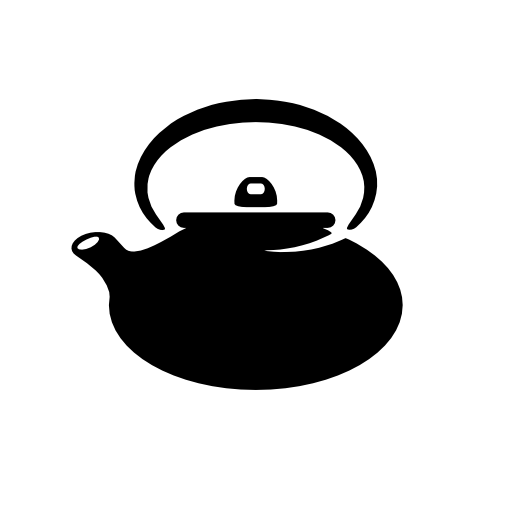 　　　　　　　好評につき、定期開催します。初級編と、もっと深く知りたい方のために中級編をご用意しました。　　　　　　　日本茶は国内では消費が下がり、世界では和食の世界遺産登録や健康志向で人気が高まっています。おちゃらかでお茶のミニ講座　　　　　　　好評につき、定期開催します。初級編と、もっと深く知りたい方のために中級編をご用意しました。　　　　　　　日本茶は国内では消費が下がり、世界では和食の世界遺産登録や健康志向で人気が高まっています。おちゃらかでお茶のミニ講座　　　　　　　好評につき、定期開催します。初級編と、もっと深く知りたい方のために中級編をご用意しました。　　　　　　　日本茶は国内では消費が下がり、世界では和食の世界遺産登録や健康志向で人気が高まっています。おちゃらかでお茶のミニ講座　　　　　　　好評につき、定期開催します。初級編と、もっと深く知りたい方のために中級編をご用意しました。　　　　　　　日本茶は国内では消費が下がり、世界では和食の世界遺産登録や健康志向で人気が高まっています。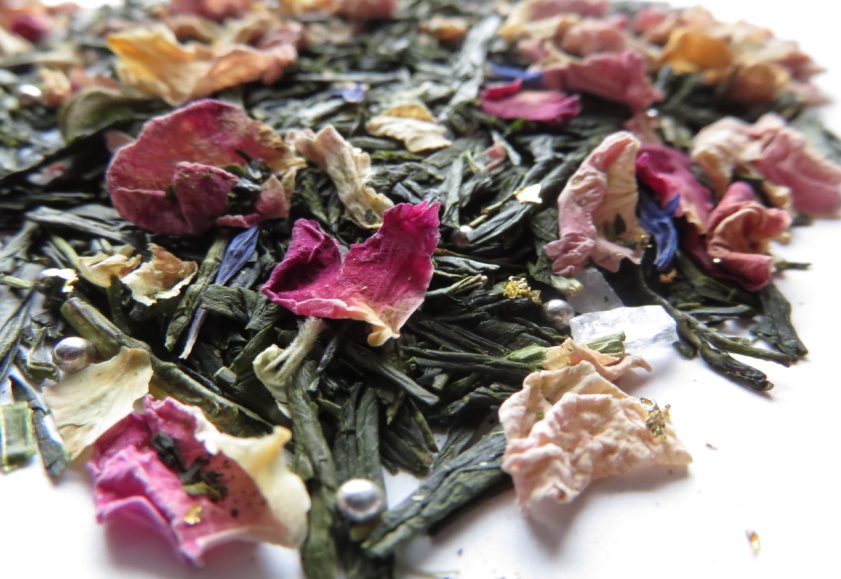 知っているようで知らないお茶の事。やさしくお伝えします。【第１回】お茶の種類や歴史　　　　　　　　　7/26（火）14：00～　 19：00～歴史の授業で習った出来事の裏にはお茶が関係していた!?【第２回】お茶の様々な楽しみ方　　　　　　　8/9（火）14：00～　　19：00～急須だけではない楽しみ方。ホームパーティーで試してみたくなること必至!!【第３回】外国人から見たお茶の魅力とは　　  8/23（火）14：00～　 19：00～日本人より知っている!?フランス人スタッフが語ります。【第４回】フレーバー日本茶飲み比べ　　      9/6（火）14：00～　　19：00～色々なフレーバー日本茶をご用意致します。好みの一品が見つかるかも。〈お伝え人〉健太郎、宮西、ベノア、斉藤のいずれか　　　　〈料金〉1000円（税抜き）知っているようで知らないお茶の事。やさしくお伝えします。【第１回】お茶の種類や歴史　　　　　　　　　7/26（火）14：00～　 19：00～歴史の授業で習った出来事の裏にはお茶が関係していた!?【第２回】お茶の様々な楽しみ方　　　　　　　8/9（火）14：00～　　19：00～急須だけではない楽しみ方。ホームパーティーで試してみたくなること必至!!【第３回】外国人から見たお茶の魅力とは　　  8/23（火）14：00～　 19：00～日本人より知っている!?フランス人スタッフが語ります。【第４回】フレーバー日本茶飲み比べ　　      9/6（火）14：00～　　19：00～色々なフレーバー日本茶をご用意致します。好みの一品が見つかるかも。〈お伝え人〉健太郎、宮西、ベノア、斉藤のいずれか　　　　〈料金〉1000円（税抜き）知っているようで知らないお茶の事。やさしくお伝えします。【第１回】お茶の種類や歴史　　　　　　　　　7/26（火）14：00～　 19：00～歴史の授業で習った出来事の裏にはお茶が関係していた!?【第２回】お茶の様々な楽しみ方　　　　　　　8/9（火）14：00～　　19：00～急須だけではない楽しみ方。ホームパーティーで試してみたくなること必至!!【第３回】外国人から見たお茶の魅力とは　　  8/23（火）14：00～　 19：00～日本人より知っている!?フランス人スタッフが語ります。【第４回】フレーバー日本茶飲み比べ　　      9/6（火）14：00～　　19：00～色々なフレーバー日本茶をご用意致します。好みの一品が見つかるかも。〈お伝え人〉健太郎、宮西、ベノア、斉藤のいずれか　　　　〈料金〉1000円（税抜き）もうちょっとお茶の事が知りたい方や、幅を広げたい方に。【第１回】お茶の見分け方、効能　　　　　7/28（木※）14：00～　 19：00～  ※初回のみ木曜です。お茶を選ぶ際のポイント。お茶のメリット、デメリットで生活力UP!!【第２回】お茶の淹れ方　　　　　　　　　8/10（水）14：00～　　19：00～お茶の淹れ方や水についても。【第３回】お茶とのマリアージュ　　　　　8/24（水）14：00～　　19：00～お茶と何が合う!?想像力を働かせながら和気あいあいと。【第４回】お茶のエトセトラ　　　　　　　9/7（水）14：00～　　 19：00～お茶の疑問などにお答えします。日本人とフランス人の茶に対する考え方の違いなども。〈お伝え人〉ステファン（代表取締役茶商）、斉藤（日本茶インストラクター）いずれか〈料金〉1500円（税抜き）もうちょっとお茶の事が知りたい方や、幅を広げたい方に。【第１回】お茶の見分け方、効能　　　　　7/28（木※）14：00～　 19：00～  ※初回のみ木曜です。お茶を選ぶ際のポイント。お茶のメリット、デメリットで生活力UP!!【第２回】お茶の淹れ方　　　　　　　　　8/10（水）14：00～　　19：00～お茶の淹れ方や水についても。【第３回】お茶とのマリアージュ　　　　　8/24（水）14：00～　　19：00～お茶と何が合う!?想像力を働かせながら和気あいあいと。【第４回】お茶のエトセトラ　　　　　　　9/7（水）14：00～　　 19：00～お茶の疑問などにお答えします。日本人とフランス人の茶に対する考え方の違いなども。〈お伝え人〉ステファン（代表取締役茶商）、斉藤（日本茶インストラクター）いずれか〈料金〉1500円（税抜き）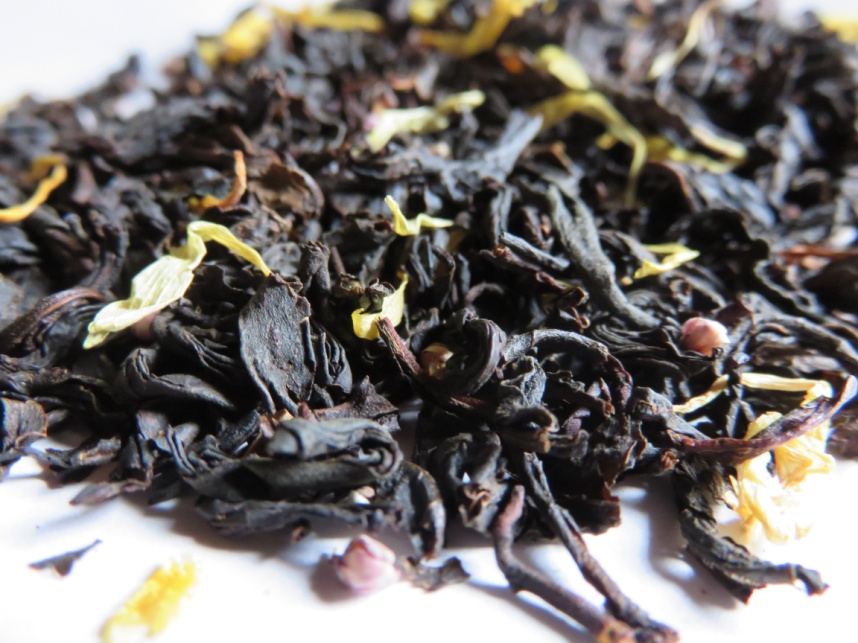 【お問合せ】店舗スタッフまで。　又はTEL：03-6262-1505　mail：info@ocharaka.co.jp　　お気軽にどうそ。【お問合せ】店舗スタッフまで。　又はTEL：03-6262-1505　mail：info@ocharaka.co.jp　　お気軽にどうそ。【お問合せ】店舗スタッフまで。　又はTEL：03-6262-1505　mail：info@ocharaka.co.jp　　お気軽にどうそ。最大催行人数　8名最少催行人数　3名